Publicado en España el 07/07/2016 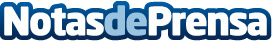 Alrededor de mil personas acuden a los talleres de ciberseguridad para pymes y autónomosEn torno a 1000 personas han asistido a los talleres de ciberseguridad para PYMES y autónomos que el Instituto Nacional de Ciberseguridad (INCIBE) ha impartido en toda España. En total han sido 70 los talleres que se han llevado a cabo en los últimos meses en 39 ciudades pertenecientes a 37 provincias diferentes de todas las comunidades autónomasDatos de contacto:Nota de prensa publicada en: https://www.notasdeprensa.es/alrededor-de-mil-personas-acuden-a-los Categorias: Nacional E-Commerce Ciberseguridad http://www.notasdeprensa.es